Język Angielski klasa VIII 11 maja 2020rSubject: Arts  and Artists –sztuka i artyściCele lekcji: Pracuje z tekstem znajduje określone informacjeWyraża swoje opinie, upodobania, pragnieniaPotrafi przekazać informacje sformułowane w języku angielskim i polskim oraz zawartew materiałach wizualnychZadania do zrobienia:Podrecznik str. 114. Zad. 11, str. 115. Zad.2,3,4,5 str. 116. Zad.3,5,6,7Zeszyt ćwiczeń str. 130 zad. 1,2,3 136 zad.1 Język Angielski klasa VIII 13 maja 2020rSubject: Zaimki –some, -any, -no, -every Potrafi wskazać poprawny zaimek, Umie wstawić w puste luki poprawny zaimekPotrafi tłumaczyć zdania na j. polskiZadania do utrwalenia:Podrecznik str. 114 –tabelka Grammar sprintZeszyt ćwiczeń str. 133 zad. 1,2,3  str.134 zad.1,2,3,4 str. 135 zad. 5,6,7,8ZADANIA PROSZĘ ODESŁAĆ DO PIĄTKU 15 MAJA 2020R. 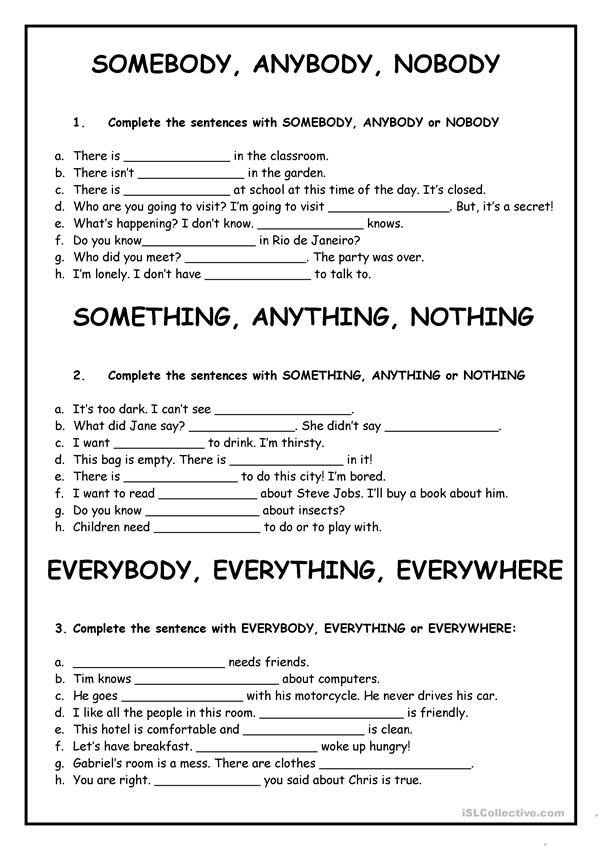 